                        Holland College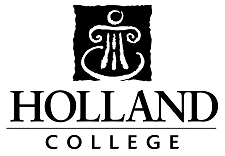                          Community Studies Welcome to the Human Services ProgramAdditional Program Information:Practicum Dates:	1st year students: March 14-April 22, 2022 (6 weeks)Required Materials for the first day of classes:Required materials will be reviewed by the instructor on the first day of class.   Additional Resources:  Any additional resources required will be announced on the first day of class.Program Highlights:  The Human Services program offers extensive theoretical training as well as opportunities for Practicum Placements throughout the Maritimes.   Graduates of the Human Services program are well recognized for their high level of competence and are employed across the country.For graduates wishing to further their education, this program has Articulation Agreements with Universities near and abroad, enabling interested individuals to receive both a diploma and a degree in a condensed timeframe.IMPORTANT:Criminal Record and Vulnerable Sector Check: Before attending any practicum or clinical portions of the program, a student must submit a criminal record check and a vulnerable sector check. If the check indicates that a record exists, the student may not be able to complete portions of their program that are required for graduation. Any associated costs are the responsibility of the student.Charlottetown CentreCCCentre for Applied Science & TechnologyCASTInstructor Contact Information Instructor Contact Information Instructor Contact Information Instructor Contact Information NameEmailPhoneOffice #LocationTracy Craigtscraig@hollandcollege.com9025669369221ECCAmanda Rollins-Cheverieaerollinscheverie@holandcollege.com9026294203103ECCJill Stewartkjstewart@hollandcollege.com9025669525220ECCNameEmailPhoneLocationLiam Corcoran - Program Managerldcorcoran@hollandcollege.com 902.314.9256275 Kent St.OrientationDateTimeClassroom #Classroom #LocationOrientation InformationPlease check SAM for additional 2021-2022 HS Program InformationPlease check SAM for additional 2021-2022 HS Program InformationPlease check SAM for additional 2021-2022 HS Program InformationPlease check SAM for additional 2021-2022 HS Program InformationPlease check SAM for additional 2021-2022 HS Program InformationFirst ClassSeptember 1, 20211:00 p.m.233ECCCCOrientationSeptember 1, 2021September 3, 2021September 7, 20219:00 a.m.1:00 p.m.9:00 a.m.233E233E233ECCCCCCCCCCCCProgram Dates 2021-2022Please see Academic Calendar Holland College | Calendar 2021/2022TextbooksTextbooksTextbooksTextbooksTitle / EditionAuthorISBNNotes Journey Across the Life SpanPolan & Taylor978-0-8036-7487-5The Canadian Personal Care ProviderWolgin, Smith, French, Butt, Patterson0134491602Becoming a HelperMarianne Schneider Corey; Gerald Corey97803573662718th Edition – Use in both first and second yearsTransferring Lifting Repositioning (TLR) BookRequired for NCPR-1010